Руководствуясь Бюджетным кодексом Российской Федерации, Федеральным законом от 06.10.2003 № 131-ФЗ «Об общих принципах организации местного самоуправления в Российской Федерации», статьей 13 Положения о бюджетном процессе в муниципальном образовании муниципального района «Печора», утвержденного решением Совета муниципального района «Печора» от 30.05.2019      № 6-35/386, администрация ПОСТАНОВЛЯЕТ:Одобрить основные направления бюджетной и налоговой политики муниципального образования муниципального района «Печора» на 2021 год и на плановый период 2022 и 2023 годов, согласно приложению к настоящему постановлению.Отраслевым (функциональным) органам администрации муниципального района «Печора», на которые возложены координация и регулирование деятельности в соответствующих отраслях (сферах управления), руководствоваться основными направлениями бюджетной и налоговой политики муниципального образования муниципального района «Печора» на 2021 год и на плановый период 2022 и 2023 годов при формировании проекта бюджета муниципального образования муниципального района «Печора» на 2021 год и на плановый период 2022 и 2023 годов и проекта бюджета муниципального образования городского поселения «Печора» на 2021 год и на плановый период 2022 и 2023.Рекомендовать главам (руководителям администраций) городских (сельских) поселений, расположенных на территории муниципального района «Печора», руководствоваться основными направлениями бюджетной и налоговой политики муниципального образования муниципального района «Печора» на 2021 год и на плановый период 2022 и 2023 годов, при формировании местных бюджетов на 2021 год и на плановый период 2022 и 2023 годов.Признать утратившим силу постановление администрации муниципального района «Печора» от 30.08.2019  № 1051 «Об основных направлениях бюджетной и налоговой политики муниципального образования муниципального района «Печора» на 2020 год и на плановый период 2021 и 2022 годов».Настоящее постановление подлежит размещению на официальном сайте администрации муниципального района «Печора».Приложениек постановлению администрации МР «Печора» от « 27 » ноября 2020 г. № 1170Основные направления бюджетной и налоговой политики муниципального образования муниципального района «Печора» на 2021 год и  на плановый период 2022 и 2023 годовОсновные направления бюджетной и налоговой политики бюджета муниципального образования муниципального района «Печора» на 2021 год и на плановый период 2022 и 2023 годов (далее – Основные направления бюджетной и налоговой политики, МО МР «Печора») определены в соответствии с Бюджетным кодексом Российской Федерации, Посланием Президента Российской Федерации Федеральному собранию от 15.01.2020, Федеральным законом от 06.10.2003    №131-ФЗ «Об общих принципах организации местного самоуправления в Российской Федерации», Указом Президента Российской Федерации от 07.05.2018 № 204 «О национальных целях и стратегических задачах развития Российской Федерации на период до 2024 года», Программой оздоровления муниципальных финансов (оптимизации расходов) МО МР «Печора» на период на 2017 - 2024 годы, утвержденной постановлением администрации МР «Печора» от 23.06.2017  № 853.В МО МР «Печора» определены следующие приоритеты политики в сфере управления муниципальными финансами:- создание условий для устойчивого исполнения бюджета МО МР «Печора» и бюджетов городских, сельских поселений, расположенных на территории МР «Печора», в том числе для повышения бюджетной обеспеченности МО МР «Печора» и поселений;- совершенствование программного метода планирования расходов с целью повышения эффективности расходов и их увязка с программными целями и задачами;- создание условий для равных финансовых возможностей оказания гражданам муниципальных услуг на всей территории МР «Печора»;- повышение качества управления муниципальными финансами в общественном секторе;- проведение мониторинга качества управления муниципальными финансами;- эффективное регулирование муниципального долга.Основные направления бюджетной, налоговой и долговой политики являются основой для составления проекта бюджета МО МР «Печора» и бюджетов поселений на 2021 год и плановый период 2022 и 2023 годов, а также для повышения качества бюджетного процесса, обеспечения рационального, эффективного и результативного расходования бюджетных средств.Проведение предсказуемой и ответственной бюджетной политики, обеспечение долгосрочной сбалансированности и устойчивости бюджетной системы МР «Печора» обеспечат экономическую стабильность и необходимые условия для повышения эффективности деятельности органов местного самоуправления в районе по обеспечению потребностей граждан и общества в муниципальных услугах на территории муниципального района, увеличению их доступности и качества.1. Основные итоги бюджетной и налоговой политики МО МР «Печора»за 2019 год и первое полугодие 2020 года        Основным итогом 2019 года стало сохранение в МР «Печора» достаточно устойчивой социально-экономической ситуации, несмотря на ухудшение ряда макроэкономических показателей в связи с влиянием негативных внешних факторов.В 2019 году план по доходам консолидированного бюджета МР «Печора» исполнен на 99,8 % (план – 2 206,38 млн. руб., факт – 2 202,28 млн. руб.), из них объем налоговых и неналоговых доходов составил 1 037,6 млн. руб., что на 12,2 млн. руб., или на 1,2 % больше уровня утвержденных назначений. Удельный вес собственных доходов в общем объеме доходов консолидированного бюджета МР «Печора» составил 47,12% Основные источники формирования налоговых и неналоговых доходов 2019 года: налог на доходы физических лиц (НДФЛ) 79,52%, налог на совокупный доход 8,65%, налог на имущество 3,63%, доходы от использования муниципального имущества 3,25%. Ежегодное увеличение поступлений НДФЛ обусловлено ростом минимального размера оплаты труда, повышением заработной платы, а также в 2019 году в бюджет МО МР «Печора» зачислялся дополнительный норматив по НДФЛ в размере 3,3%.Налоговые доходы являются отражением экономических процессов, происходящих в МР «Печора». Под влиянием социально-экономических условий продолжается тенденция снижения среднесписочной численности работников организаций, осуществляется перевод работников на сокращенный рабочий день и, соответственно, снижение фонда оплаты труда. Расходы консолидированного бюджета МР «Печора» в 2019 году исполнены на 95,72% (план – 2 485,86 млн. руб., факт – 2 379,51 млн. руб.), в том числе на выполнение муниципальных программ направлено 2 105,6 млн. руб. или 88,5 % от общей суммы расходов. Бюджетная политика в сфере расходов была направлена на решение социальных задач МР «Печора». Приоритет - обеспечение населения бюджетными услугами отраслей социальной сферы. В структуре расходов консолидированного бюджета МР «Печора» по итогам 2019 года основной объем бюджетных ассигнований приходился на социальную сферу –  70,7%, из них на образование – 57,8%, культуру – 6,9 %, физкультуру и спорт – 2,9 %, социальную политику – 2,7 %, средства массовой информации 0,4%. По итогам первого полугодия 2020 года налоговые и неналоговые доходы консолидированного бюджета МР «Печора» исполнены 477,1 млн. руб., из них 77,53% НДФЛ (369,87 млн. руб.). Исполнение по собственным доходам составило  53,1 % от годовых назначений (897,997 млн. руб.). Доля налоговых и неналоговых доходов  в общей сумме поступлений за 1 полугодие консолидированного бюджета МР «Печора» составила 39,3%. В первом полугодии 2020 года наблюдалось снижение налоговых доходов в связи с введением ряда ограничительных мер, с целью предупреждения возникновения возможных чрезвычайных ситуаций, связанных с угрозой завоза и распространения новой коронавирусной инфекции (COVID-19) на территории Республики Коми.Расходы консолидированного бюджета в 1 полугодии 2020 года составили 1 189,65 млн. руб. (50,2 %) при годовом плане 2 369,99 млн. руб. Освоение средств на приобретение объектов недвижимого имущества в муниципальную собственность в рамках реализации адресной программы по переселению с ветхого, аварийного жилищного фонда 55,2 %, при плане – 50,52 млн. руб., освоено – 27,88 млн. руб.С 2017 года реализуется программа оздоровления муниципальных финансов (оптимизации расходов) МО МР «Печора» на период 2017 - 2024 годов (далее - Программа оздоровления муниципальных финансов), утвержденная постановлением администрации МР «Печора» от 23.06.2017 № 853, обеспечивающая результативное управление муниципальными финансами МО МР «Печора» и эффективное использование бюджетных средств путем осуществления мер, направленных на социально-экономическое развитие МР «Печора» в финансовой и бюджетной сферах, мобилизацию доходов, оптимизацию и приоритизацию расходов бюджетов бюджетной системы МО МР «Печора», сокращение бюджетного дефицита, на период до 2024 года.С целью сохранения социальной и экономической стабильности в МР «Печора» в 2019 году и первом полугодии 2020 года предпринят ряд следующих мер:обеспечен достойный уровень оплаты труда работников муниципальных учреждений и ее своевременная выплата, бесперебойное функционирование учреждений социальной сферы;оказана финансовая поддержка социально ориентированным некоммерческим организациям;оказана финансовая поддержка субъектам малого и среднего предпринимательства;бюджет МО МР «Печора» на 2020 год и плановый период 2021 и 2022 годов разработан и утвержден по программному-целевому принципу на основе 9 муниципальных программ МО МР «Печора».В целях повышения прозрачности (открытости), результативности и эффективности использования средств бюджета МО МР «Печора» проводится работа по следующим направлениям:с 2015 года осуществлен переход к разработке и утверждению бюджета МО МР «Печора» по программному принципу. В 2020 году доля «программных» расходов бюджета МО МР «Печора» составляет 94,8% от общего объема расходов бюджета МО МР «Печора» (в ред. решений Совета МО муниципального района «Печора» от 26.02.2020 N 6-42/469, от 23.06.2020 N 6-45/492, от 24.07.2020 №6-46/501);ежегодно проводится оценка эффективности муниципальных программ МО МР «Печора», предусматривающая комплексный подход к оценке программ с учетом качества их формирования и эффективности реализации;обеспечено повышение прозрачности бюджетного процесса путем проведения публичных слушаний по проекту решения Совета МР «Печора» и поселений о бюджете МО МР «Печора» и бюджетов поселений, по проекту решения Совета МР «Печора» и поселений об утверждении отчета об исполнении бюджета МО МР «Печора» и бюджетов поселений за отчетный финансовый год, размещения муниципальных правовых актов, связанных с бюджетным процессом, на официальном сайте администрации МР «Печора» в информационно-телекоммуникационной сети «Интернет»;реализуется проект «Бюджет для граждан» с 2014 года по бюджетам МО МР «Печора», МО ГП «Печора» и размещаются на официальном сайте управления финансов МР «Печора» в информационно-телекоммуникационной сети «Интернет», для привлечения широкого круга населения к обсуждению и предоставления в доступной форме информации о местных бюджетах;вовлечение широкого круга общественности в бюджетный процесс. Непосредственное участие населения в решении вопросов местного значения (отбор приоритетных, софинансирование, контроль за реализацией проектов) обеспечивается в рамках реализации проекта «Народный бюджет». В 2019 году муниципальная долговая политика МР «Печора» исходила из целей сбалансированности бюджета МО МР «Печора» и бюджетов поселений. Бюджеты поселений исполнены без привлечения заемных средств, бюджет МО МР «Печора» исполнен с привлечением заемных средств в размере 20 млн. рублей.На увеличение поступлений доходов в бюджет МО МР «Печора» и бюджетов поселений направлены следующие мероприятия:проведение инвентаризации имущества и земельных участков, находящихся в муниципальной собственности с целью дальнейшего эффективного его использования; проводится инвентаризация муниципального имущества путём проведения проверок использования имущества;на постоянной основе проводится индивидуальная работа с должниками в рамках межведомственной комиссии по налогам и социальной политике при администрации МР «Печора» (постановление администрации МР «Печора» № 334 от 19.03.2015), заседания межведомственной комиссии по налогам и социальной политике. В 2019 году проведено 19 заседаний, на которых были рассмотрены 132 организации и предприятия, имеющих задолженность по НДФЛ, сумма задолженности по НДФЛ, поступившая в бюджет по результатам проведенных заседаний составила 2 663 тыс. руб. В 1 полугодии 2020 года проведено 4 заседания, на которых были рассмотрены 19 организаций и предприятий, имеющих задолженность по НДФЛ. Снижение количества заседаний обусловлено введенными ограничениями в рамках предупреждения возникновения возможных чрезвычайных ситуаций, связанных с продолжающейся угрозой завоза и распространения новой коронавирусной инфекции (COVID-19) на территории Республики Коми, в соответствии с Указом Президента Российской Федерации от 02.04.2020 г. №239 «О мерах по обеспечению санитарно - эпидемиологического благополучия населения на территории Российской Федерации в связи с распространением новой коронавирусной инфекции (COVID)» и Указом Президента Российской Федерации от 28.04.2020 г. №294 «О продлении действия мер по обеспечению санитарно-эпидемиологического благополучия населения на территории Российской Федерации в связи с распространением новой коронавирусной инфекции (COVID-19)», а также Указом Главы РК от 15.03.2020 № 16 «О введении режима повышенной готовности».С целью обеспечения долгосрочной сбалансированности и устойчивости бюджета МО МР «Печора» в 2019 году и в первом полугодии 2020 года осуществлен ряд мер, направленных на сохранение и увеличение доходной части бюджета МО МР «Печора» за счет роста предпринимательской и инвестиционной деятельности:для активизации инвестиционной деятельности и развития благоприятной бизнес-среды, устранения барьеров для реализации инвестиционных и инновационных проектов создан Совет по обеспечению благоприятного инвестиционного климата на территории муниципального района «Печора» (постановление администрации МР «Печора» № 735 от 08.07.2015);осуществляется систематический мониторинг реализации инвестиционных проектов на территории МО МР «Печора».В целях использования в МО МР «Печора» лучших муниципальных практик по работе с инвесторами, включенных в «Атлас муниципальных практик», разработанный АНО «Агентство стратегических инициатив по продвижению инвестиционных проектов», постановлением администрации МР «Печора» от 31.12.2015 № 1574 утверждена дорожная карта по внедрению на территории МР «Печора» успешных практик на 2017 и 2018 годы (работа продолжена и в 2020 году):для повышения степени информированности потенциальных инвесторов на официальном сайте администрации МР «Печора» сформирован информационный раздел «Инвестиционная деятельность», обеспечивающий наглядное представление инвестиционных возможностей муниципального образования, и содержащий специализированные интернет - ресурсы под названием «Инвестиционные проекты», «Инвестиционные площадки» и «Инвестиционный паспорт МО МР «Печора»;проводится работа по обновлению муниципальных правовых актов по вопросам инвестиционной деятельности, муниципально-частного партнерства в целях приведения в соответствие с федеральным законодательством;рассматриваются вопросы совершенствования налогообложения субъектов малого и среднего предпринимательства;оказана информационная, консультативная, имущественная и финансовая поддержка субъектам малого и среднего предпринимательства, в том числе начинающим предпринимателям на оказание поддержки субъектов малого и среднего предпринимательства, из них для поддержки их инвестиционной и инновационной деятельности;в целях развития благоприятной конкурентной среды и снижения барьеров при ведении хозяйственной деятельности организаций ведется работа по содействию развитию конкуренции (распоряжение Главы РК от 30.12.2016 г. № 433-р).Вместе с тем существуют следующие проблемы:сохранение значительного превышения доли налоговых доходов, собираемых на территории МР «Печора» и перечисляемых в федеральный и республиканский бюджеты, над долей средств, перечисляемых в местные бюджеты;наличие значительной суммы налоговых вычетов по налогу на доходы физических лиц;сохранение кредиторской задолженности организаций и физических лиц по арендным платежам в бюджет МО МР «Печора»;достаточно высокие риски снижения объемов поступления доходов в местные бюджеты МР «Печора» в связи с сохраняющимися негативными тенденциями в экономике, в том числе распространение COVID-19.Основные направления бюджетной и налоговой политики МО МР «Печора» на 2021 год и плановый период 2022 и 2023 годовПри формировании бюджета МО МР «Печора» и бюджетов поселений на очередной год и плановый период на первый план выходит решение задач повышения эффективности расходов и переориентации их в рамках существующих бюджетных ограничений на реализацию приоритетных направлений социально-экономической политики МР «Печора», достижение измеримых общественно значимых результатов, наиболее важные из которых установлены Указом Президента Российской Федерации от 7 мая 2018 года № 204 «О национальных целях и стратегических задачах развития Российской Федерации на период до 2024 года».В ходе планирования бюджета МО МР «Печора» необходимо обеспечить финансированием действующие расходные обязательства. Принятие новых расходных обязательств должно проводиться с учетом их эффективности и возможных сроков, и механизмов реализации в пределах имеющихся ресурсов. Бюджетная политика в части расходов бюджета МО МР «Печора» должна отвечать принципам консервативного бюджетного планирования и направлена на дальнейшее повышение эффективности расходов бюджета.Ключевыми требованиями к расходной части бюджета должны стать бережливость и максимальная отдача.Бюджетная и налоговая политика МО МР «Печора» в предстоящий трехлетний период будет направлена на сохранение, укрепление устойчивости и сбалансированности бюджетной системы МР «Печора», в том числе за счет:обеспечения роста налоговых и неналоговых доходов бюджета МО МР «Печора»;сдерживания роста расходов бюджета МО МР «Печора»;совершенствования системы управления общественными финансами МО МР «Печора»;сокращения долговой нагрузки, нивелирования дефицита и обеспечения ликвидности бюджета МО МР «Печора».Основным инструментом, обеспечивающим решение поставленной задачи, должна стать Программа оздоровления муниципальных финансов, которая направлена на удержание роста расходов с поэтапным сокращением дефицита при безусловной реализации приоритетов и целей социально-экономического развития муниципального района. Концепция Программы оздоровления муниципальных финансов будет пролонгирована и на будущие периоды.В целях повышения эффективности управления доходами бюджета МО МР «Печора» необходимо обеспечить следующее:1) проведение оценки эффективности налоговых льгот по местным налогам; на 2021 год и плановый период предполагается отказаться от действующих неэффективных налоговых льгот (пониженных ставок) и установления налоговых льгот (включая освобождение от налогообложения, исключение из налоговой базы объекта налогообложения), ведущих к прямым потерям доходной части местных бюджетов в планируемом периоде;2) проведение мероприятий, направленных на повышение эффективности использования муниципальной собственности МО МР «Печора», в том числе по изъятию, продаже или сдаче в аренду в установленном порядке излишнего, неиспользуемого или используемого не по назначению муниципального имущества, а также по постановке на учет неучтенных объектов муниципального имущества, выявленных после проведения сплошной инвентаризации;3) реализация мероприятий по снижению уровня неформальной занятости в отраслях экономики;4) организация взаимодействия с работодателями, допустившими наличие задолженности по налогу на доходы физических лиц.В целях увеличения доходов бюджета МО МР «Печора» необходимо максимальное привлечение субсидий из республиканского и федерального бюджета на софинансирование бюджетных расходов в пределах имеющихся финансовых возможностей бюджета МО МР «Печора», активное участие МО МР «Печора» в федеральных и республиканских программах и получение поддержки из федерального и республиканского бюджетов.При привлечении субсидий приоритетными являются субсидии с наиболее высокой долей софинансирования за счет средств федерального и республиканского бюджетов.Обеспечение системного подхода к повышению эффективности бюджетных расходов должно быть достигнуто осуществлением следующих мероприятий:1) проведение структурных реформ в социальной сфере посредством разработки планов мероприятий («дорожных карт»), направленных на повышение эффективности и качества услуг в отраслях социальной сферы и оптимизацию бюджетных расходов;2) оптимизации бюджетной сети, включающей: ликвидацию неэффективных муниципальных учреждений, их преобразование в иные организационно-правовые формы, в том числе учреждений, деятельность которых не соответствует полномочиям МО МР «Печора» и не соответствует сфере деятельности органа, осуществляющего функции и полномочия его учредителя, укрупнение (объединение, присоединение) муниципальных учреждений; передачу несвойственных функций муниципальных учреждений на аутсорсинг; развитие приносящей доход деятельности бюджетных и автономных учреждений, расширение перечня платных услуг;3) совершенствования системы закупок товаров, работ, услуг для обеспечения муниципальных нужд МО МР «Печора» через планирование обеспечения муниципальных нужд на основе принципа неразрывной связи с бюджетным процессом, а также централизацию закупок в целях эффективного использования бюджетных средств и закупки высококачественной продукции;4) обеспечения своевременности реализации процедурных вопросов, связанных с заключением соглашений, контрактов, договоров для реализации муниципальных нужд;5) продолжения осуществления мониторинга, контроля за исполнением контрактов и принятием контрактных результатов, в том числе и у муниципальных заказчиков, проведения претензионной работы с исполнителями по муниципальным контрактам и договорам;6) совершенствования нормативно-правовой базы бюджетного планирования и исполнения бюджета МО МР «Печора» в «программном формате»;7) развития системы аудита и мониторинга эффективности муниципальных программ МР «Печора», включающей оценку качества формирования каждой муниципальной программы и оценку эффективности ее реализации;8) пересмотра количества и структур муниципальных программ исходя из необходимости реализации полномочий МО МР «Печора»;9) повышение ответственности муниципальных учреждений за невыполнение муниципальных заданий, в том числе установление требований об обязательном возврате средств субсидии в бюджет муниципального образования в случае не достижения объемных показателей, установленных в муниципальном задании;10) формирования в муниципальных образованиях городских, сельских поселениях местных бюджетов с использованием программно-целевого метода на основе муниципальных программ;11) планирования бюджетных ассигнований на оказание муниципальных услуг на основе муниципальных программ, показателей муниципального задания и нормативных затрат, результатов мониторинга потребности в муниципальных услугах;12) создания условий для развития конкуренции в секторе оказания муниципальных услуг;13) дальнейшего совершенствования системы управления качеством предоставляемых муниципальных услуг, предполагающей разработку и утверждение стандартов предоставления муниципальных услуг юридическим и физическим лицам и оценку соответствия качества предоставляемых муниципальных услуг установленным требованиям;14) оптимизации административных процедур предоставления муниципальных услуг, оказываемых муниципальными учреждениями МР «Печора», дальнейшего совершенствования процессов их предоставления в электронной форме;15) ужесточения кассовой дисциплины, в том числе обеспечение однородного исполнения бюджета МО МР «Печора» и недопущения возникновения в четвертом квартале финансового года значительных расходов по отношению к предшествующим кварталам текущего финансового года.Для повышения ликвидности бюджета МО МР «Печора» необходимо:1) формирование сбалансированного бюджета МО МР «Печора» на 2021 год и на плановый период 2022 и 2023 годов, сопоставимого с показателями среднесрочного прогноза социально-экономического развития МР «Печора»;2) планирование бюджетных расходов при соблюдении ограничения роста расходов бюджета МО МР «Печора», не обеспеченных надежными источниками доходов в долгосрочном периоде, с учетом безусловного исполнения расходных обязательств МО МР «Печора» и задач, в том числе поставленных в указах Президента Российской Федерации;3) осуществление долговой политики в 2021 - 2023 годах на принципах безусловного исполнения и обслуживания принятых долговых обязательств в полном объеме и в установленные сроки.Также следует принять во внимание:1) отмену ЕНВД с 1 января 2021 года и переход организаций на общую систему налогообложения (ОСНО) (если не выберут один из спецрежимов - УСН, Единый сельскохозяйственный налог, Патентная система налогообложения, Налог на профессиональный доход (налог самозанятых)). В итоге объем доходов может снизиться за счет закрытия организаций (ИП), либо переход дохода из местного бюджета в республиканский бюджет Республики Коми и федеральный бюджет.2) снижение на 2020 год налоговой ставки до 1 % налога на имущество организаций, отнесенных к субъектам малого или среднего предпринимательства в соответствии с Федеральным законом «О развитии малого и среднего предпринимательства в Российской Федерации» и состоящих на учете в налоговых органах на территории Республики Коми по месту нахождения организации или ее обособленного подразделения, в отношении объектов недвижимого имущества, налоговая база по которым определяется как кадастровая стоимость объектов недвижимого имущества для организаций 3) снижение на период с 1 января 2020 года по 31 декабря 2022 года налоговых ставок для организаций и индивидуальных предпринимателей, применяющих упрощенную систему налогообложения:до 3 %, если объектом налогообложения являются доходы;до 7,5 %, если объектом налогообложения являются доходы, уменьшенные на величину расходов;4) принятие Закона Республики Коми «О введении в действие специального налогового режима «Налог на профессиональный доход» в Республике Коми», предусматривающего введение с 1 июля 2020 налога для «самозанятых» граждан.Установление нового режима налогообложения позволит легализовать свою предпринимательскую деятельность с минимальными издержками и вести ее в дальнейшем в наиболее простом и необременительном режиме: это онлайн-регистрация, не требующая личного присутствия, отсутствие отчетности, ведение деятельности без контрольно-кассовой техники, размер налоговой ставки в 4 % (при получении доходов от физических лиц) или 6 % (при получении доходов от юридических лиц и индивидуальных предпринимателей) вместо 13 % налога на доходы физических лиц;5) на период 2021-2022 годов сохранится сниженная налоговая ставка 1,5% по налогу на имущество физических лиц на территории МО ГП «Печора», в отношении объектов  налогообложения, включенных в перечень, определяемый в соответствии с пунктом 7 статьи 378.2 НК РФ, а также в отношении объектов налогообложения, предусмотренных абзацем вторым пункта 10 статьи 378.2 НК РФ.3. Основные направления бюджетной политики на 2021 годи на плановый период 2022 и 2023 годов в областимуниципального контроля в финансово-бюджетной сфереПроведению ответственной бюджетной политики будет способствовать дальнейшее совершенствование муниципального финансового контроля и контроля в сфере размещения заказов. В целях совершенствования контроля за целевым и эффективным использованием бюджетных средств, осуществление финансового контроля в бюджетном секторе должно быть направлено на организацию внутреннего финансового контроля, внутреннего финансового аудита и ведомственного контроля в сфере закупок, усиление ответственности конкретных должностных лиц, допустивших нарушения требований законов и иных нормативных правовых актов Российской Федерации. В сфере муниципального финансового контроля основными направлениями бюджетной политики являются:- совершенствование правового регулирования муниципального финансового контроля в соответствии с изменениями бюджетного законодательства;- проведение анализа и оценки деятельности получателей средств бюджета МО МР «Печора», в целях определения результативности использования бюджетных средств, для выполнения возложенных на них функций и реализации поставленных перед ними задач;- обеспечение контроля за полнотой и достоверностью отчетности о реализации муниципальных программ МР «Печора»;- соблюдение внутренних стандартов и процедур составления и исполнения бюджета МО МР «Печора», составления бюджетной отчетности и ведения бюджетного учета главными распорядителями и получателями бюджетных средств.Эффективное, ответственное и прозрачное управление бюджетными средствами МО МР «Печора» является важнейшим условием для повышения уровня и качества жизни населения, устойчивого экономического роста, модернизации социальной сферы и достижения других стратегических целей социально-экономического развития МР «Печора».___________________________________________________попопопоАДМИНИСТРАЦИЯМУНИЦИПАЛЬНОГО РАЙОНА«ПЕЧОРА»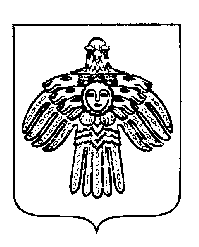 «ПЕЧОРА»  МУНИЦИПАЛЬНÖЙ РАЙОНСААДМИНИСТРАЦИЯ«ПЕЧОРА»  МУНИЦИПАЛЬНÖЙ РАЙОНСААДМИНИСТРАЦИЯПОСТАНОВЛЕНИЕ ШУÖМПОСТАНОВЛЕНИЕ ШУÖМПОСТАНОВЛЕНИЕ ШУÖМПОСТАНОВЛЕНИЕ ШУÖМ« 27 » ноября 2020 г.г. Печора,  Республика Коми	                               № 1170    	                               № 1170    Об основных направлениях бюджетной и налоговой политики муниципального образования муниципального района «Печора» на 2021 год и на плановый период 2022 и 2023 годовОб основных направлениях бюджетной и налоговой политики муниципального образования муниципального района «Печора» на 2021 год и на плановый период 2022 и 2023 годовОб основных направлениях бюджетной и налоговой политики муниципального образования муниципального района «Печора» на 2021 год и на плановый период 2022 и 2023 годов И.о. главы муниципального района - руководителя администрацииВ. А. Серов